        ПОСТАНОВЛЕНИЕ							        JОП    «18» марта  2020г.					                            	     № 9                     «Об утверждении муниципальной программы Усть-Мутинского сельского поселения «Использование и охрана земель на территории Усть-Мутинского сельского поселения Усть-Канского района на 2020-2021 годы»В соответствии со ст. 11-13 Земельного кодекса Российской Федерации, Федеральным законом от 06.10.2003 № 131-ФЗ «Об общих принципах организации местного самоуправления в Российской Федерации», руководствуясь Уставом Усть-Мутинского сельского поселения, администрация Усть-Мутинского сельского поселения Усть-Канского района ПОСТАНОВЛЯЕТ:Утвердить муниципальную программу Усть-Мутинского сельского поселения «Использование и охрана земель на территории Усть-Мутинского сельского поселения Усть-Канского  района  на 2020-2021 годы» согласно приложению к настоящему постановлениюНастоящее постановление вступает в силу после его обнародования на информационном стенду по адресу с.Усть-Мута, ул.Центральная 46 и на сайте Администрации усть-мута.рф Контроль за выполнением постановления оставляю за собой.Глава Усть-Мутинского сельского поселения                   ___________               В.А.ТоедовПриложение к       постановлению администрацииУсть-Мутинского сельского поселения от 18.03.2020 г. №9Муниципальная программа «Использование и охрана земель на территории Усть-Мутинского сельского поселения Усть-Канского  района на 2020-2021 годы»Паспорт муниципальной программы2. Характеристика текущего состояния и основные проблемы в соответствующей сфере реализации муниципальной программы.Земля - важная часть окружающей среды, использование которой связано со всеми остальными природными объектами: животными, лесами, растительным миром, водами, полезными ископаемыми и другими ценностями недр земли. Без использования и охраны земли невозможно использование других природных ресурсов. Бесхозяйственность по отношению к земле немедленно наносит или в недалеком будущем будет наносить вред окружающей среде, приводить не только к разрушению поверхностного слоя земли - почвы, ее химическому и радиоактивному загрязнению, но и сопровождаться экологическим ухудшением всего природного комплекса.Муниципальная программа Усть-Мутинского сельского поселения «Использование и охрана земель на территории Усть-Мутинского сельского поселения Усть-Канского района на 2020 – 2021 годы» (далее - Программа) направлена на создание благоприятных условий использования и охраны земель, обеспечивающих реализацию государственной политики эффективного и рационального использования и управления земельными ресурсами в интересах укрепления экономики.Использование значительных объемов земельного фонда в различных целях накладывает определенные обязательства по сохранению природной целостности всех звеньев экосистемы окружающей среды. В природе все взаимосвязано. Поэтому нарушение правильного функционирования одного из звеньев, будь то лес, животный мир, земля, ведет к дисбалансу и нарушению целостности экосистемы. Территории природного комплекса - лесные массивы, водные ландшафты, овражные комплексы, озелененные пространства природоохранные зоны и другие выполняют важнейшую роль в решении задачи обеспечения условий устойчивого развития сельского поселения.Нерациональное использование земли, потребительское и бесхозяйственное отношение к ней приводят к нарушению выполняемых ею функций, снижению природных свойств.Охрана земель только тогда может быть эффективной, когда обеспечивается рациональное землепользование.Проблемы устойчивого социально-экономического развития Усть-Мутинского сельского поселения и экологически безопасной жизнедеятельности его жителей на современном этапе тесно связаны с решением вопросов охраны и использования земель. На уровне сельского поселения можно решать местные проблемы охраны и использования земель самостоятельно, причем полным, комплексным и разумным образом в интересах не, только ныне живущих людей, но и будущих поколений.Экологическое состояние земель в среднем хорошее, но стихийные несанкционированные свалки, оказывают отрицательное влияние на окружающую среду, и усугубляют экологическую обстановку.3. Цели, задачи и сроки реализации Программы. Основными принципами муниципальной политики в сфере использования и охраны земель на территории поселения являются: законность и открытость деятельности администрации Усть-Мутинского сельского поселения, подотчетность и подконтрольность, эффективность. Целями муниципальной программы являются предотвращение и ликвидация загрязнения, истощения, деградации, порчи, уничтожения земель и почв и иного негативного воздействия на земли и почвы, а также обеспечение рационального использования земель, в том числе для восстановления плодородия почв на землях сельскохозяйственного назначения и улучшения земель. Для достижения поставленных целей предполагается решение следующих задач:- оптимизация деятельности в сфере обращения с отходами производства и потребления;- повышение эффективности использования и охраны земель на территории сельского поселения;- обеспечение организации рационального использования и охраны земель;- сохранение и восстановление зеленых насаждений;- проведение инвентаризации земель.4. Ресурсное обеспечение Программы.Финансирование мероприятий предусматривает выделение бюджетных средств на оформление земельных участков (в т.ч. бесхозяйных) в муниципальную собственность сельского поселения в сумме 10 тыс. руб. в следующих объемах: 2020 год – 5 тыс. руб.; 2021 год – 5 тыс. руб.5. Механизм реализации Программы. Реализация Программы осуществляется в соответствии с нормативно-правовым актом, регламентирующим механизм реализации данной программы на территории Усть-Мутинского сельского поселения Усть-Канского района Республики Алтай. Исполнители программы осуществляют:- нормативно-правое и методическое обеспечение реализации Программы;- подготовку предложений по объемам и условиям предоставления средств бюджета для реализации Программы;- организацию информационной и разъяснительной работы, направленной на освещение целей и задач Программы;- с целью охраны земель проводят инвентаризацию земель поселения. Инвентаризация земель проводится для предотвращения деградации, загрязнения, захламления, нарушения земель, других негативных (вредных) воздействий хозяйственной деятельности, выявление неиспользуемых, нерационально используемых или используемых не по целевому назначению и не в соответствии с разрешенным использованием земельных участков, других характеристик земель.6. Ожидаемые результаты Программы.Реализация данной программы будет содействовать упорядочению землепользования, рациональному и эффективному использованию и охране земель и повышению экологической безопасности населения и качества его жизни, а также увеличению налогооблагаемой базы.7. Перечень основных мероприятий ПрограммыРЕСПУБЛИКА АЛТАЙ УСТЬ-КАНСКИЙ РАЙОН МУНИЦИПАЛЬНОЕ  ОБРАЗОВАНИЕ                            УСТЬ-МУТИНСКОЕ СЕЛЬСКОЕ ПОСЕЛЕНИЕАЛТАЙ РЕСПУБЛИКАНЫН КАН-ООЗЫ АЙМАКТЫН МОТЫ-ООЗЫ JУРТТЫН МУНИЦИПАЛ ТӦЗӦЛМӦЗИНИҤАДМИНИСТРАЦИЯЗЫАЛТАЙ РЕСПУБЛИКАНЫН КАН-ООЗЫ АЙМАКТЫН МОТЫ-ООЗЫ JУРТТЫН МУНИЦИПАЛ ТӦЗӦЛМӦЗИНИҤАДМИНИСТРАЦИЯЗЫНаименование программы «Использование и охрана земель на территории Усть-Мутинского сельского поселения Усть-Канского района Республики Алтай на 2020-2021 годыОснование для разработки программыЗемельный кодекс Российской Федерации, Федеральный закон «Об общих принципах организации местного самоуправления в Российской Федерации» от 06.10.2003 г. №131-ФЗЗаказчик программыАдминистрация Усть-Мутинского сельского поселения Усть-Канского района Республики АлтайОсновной разработчик программыАдминистрация Усть-Мутинского сельского поселения Усть-Канского района Республики АлтайИсполнители программыАдминистрация Усть-Мутинского сельского поселения Усть-Канского района Республики АлтайЦель муниципальной программыПовышение эффективности использования и охраны земель на территории Усть-Мутинского сельского поселения Усть-Канского района Республики Алтай в том числе:- предотвращение и ликвидации загрязнения, истощения, деградации, порчи, уничтожения земель и почв и иного негативного воздействия на земли и почвы;- обеспечение рационального использования земель;- восстановление плодородия почв на землях сельскохозяйственного назначения и улучшения земель.Задачи муниципальной программы- оптимизация деятельности в сфере обращения с отходами производства и потребления;- повышение эффективности использования и охраны земель;- обеспечение организации рационального использования и охраны земель;- сохранение и восстановление зеленых насаждений,- проведение инвентаризации земельСроки реализации муниципальной программы2020-2021Объемы и источники финансированияВсего: 10 тыс. руб., из них- 2020 год – 5 тыс. руб.;- 2021 год – 5 тыс. руб.Ожидаемый результат реализации программы- упорядочение землепользования;- рациональное и эффективное использование и охрана земель;- повышение экологической безопасности населения и качества его жизни;- повышение доходов в бюджет поселения от уплаты налогов.Организация контроля за исполнением ПрограммыКонтроль над реализацией Программы осуществляется администрацией Усть-Мутинского сельского  поселения Усть-Канского района.п/пМероприятия по реализации ПрограммыИсточники финансированияСрок исполненияОтветственные за выполнение мероприятия Программы1Разъяснение норм земельного законодательства населениюне предусмотреныпостоянноАдминистрация поселения2Организация регулярных мероприятий по очистке территории сельского поселения от мусоране предусмотреныне реже 1 раза в полугодиеАдминистрация поселения3Инвентаризация земельне предусмотреныне реже 1 раза в полугодиеАдминистрация поселения4Выявление фактов самовольного занятия земельных участков, принятие мер по устранению выявленных нарушенийне предусмотреныпостоянноАдминистрация поселения5Выявление пустующих и нерационально используемых земель и своевременное вовлечение их в хозяйственный оборотне предусмотреныпостоянноАдминистрация поселения6Выявление фактов использования земельных участков, приводящих к значительному ухудшению экологической обстановкине предусмотреныпостоянноАдминистрация сельского поселения7Оформление земельных участков (в т.ч. бесхозяйных) в муниципальную собственностьместный бюджетпо мере необходимостиАдминистрация поселения8Анализ результатов выполнения намеченных программой мероприятийне предусмотрены- январь 2021 – по итогам 2020 года,- январь 2022 по итогам 2021 годаАдминистрация 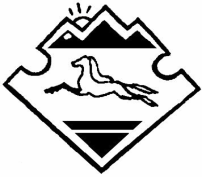 